Publicado en Madrid el 23/11/2017 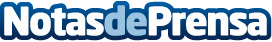 La plusvalía municipal no está bien aplicada ni cuando se vende con gananciasEl error de cálculo en la plusvalía lo podrían reclamar todos los contribuyentes que hayan autoliquidado el impuesto en los últimos 4 años. En caso de liquidación, solo se dispone de un mes para hacerlo. reclamador.es ha calculado el exceso de tributación y cifra en más de 5 millones las fincas urbanas que podrían estar afectadasDatos de contacto:Cristina Naveda / Cristóbal Fernández917 374 699 Nota de prensa publicada en: https://www.notasdeprensa.es/la-plusvalia-municipal-no-esta-bien-aplicada_1 Categorias: Derecho http://www.notasdeprensa.es